基本信息基本信息 更新时间：2023-11-09 19:26  更新时间：2023-11-09 19:26  更新时间：2023-11-09 19:26  更新时间：2023-11-09 19:26 姓    名姓    名姜燚依姜燚依年    龄27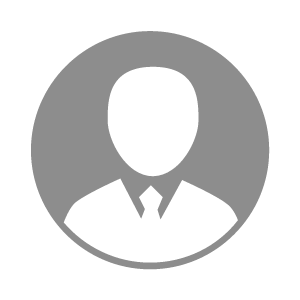 电    话电    话下载后可见下载后可见毕业院校四川水利职业技术学院邮    箱邮    箱下载后可见下载后可见学    历大专住    址住    址四川省巴中市巴州区四川省巴中市巴州区期望月薪4000-5000求职意向求职意向行政人事专员行政人事专员行政人事专员行政人事专员期望地区期望地区四川省四川省四川省四川省教育经历教育经历就读学校：四川水利职业技术学院 就读学校：四川水利职业技术学院 就读学校：四川水利职业技术学院 就读学校：四川水利职业技术学院 就读学校：四川水利职业技术学院 就读学校：四川水利职业技术学院 就读学校：四川水利职业技术学院 工作经历工作经历工作单位：巨星农牧股份有限公司 工作单位：巨星农牧股份有限公司 工作单位：巨星农牧股份有限公司 工作单位：巨星农牧股份有限公司 工作单位：巨星农牧股份有限公司 工作单位：巨星农牧股份有限公司 工作单位：巨星农牧股份有限公司 自我评价自我评价本人性格活泼开朗，有良好的人际关系，与身边的人相处融洽，有较好的调解能力。我可以很好地协作他人工作，工作细致认真，有责任心，具有实际动手能力、团体协作精神，具有吃苦耐劳的精神，勇于奉献的优良品德。我会用心负责地对待自己的工作，做好每一件事，虽然我有一定的不足，但是我会努力地去完善我自己的不足。这种信念也让我更加重视每一份工作！每一份责任！ 本人性格活泼开朗，有良好的人际关系，与身边的人相处融洽，有较好的调解能力。我可以很好地协作他人工作，工作细致认真，有责任心，具有实际动手能力、团体协作精神，具有吃苦耐劳的精神，勇于奉献的优良品德。我会用心负责地对待自己的工作，做好每一件事，虽然我有一定的不足，但是我会努力地去完善我自己的不足。这种信念也让我更加重视每一份工作！每一份责任！ 本人性格活泼开朗，有良好的人际关系，与身边的人相处融洽，有较好的调解能力。我可以很好地协作他人工作，工作细致认真，有责任心，具有实际动手能力、团体协作精神，具有吃苦耐劳的精神，勇于奉献的优良品德。我会用心负责地对待自己的工作，做好每一件事，虽然我有一定的不足，但是我会努力地去完善我自己的不足。这种信念也让我更加重视每一份工作！每一份责任！ 本人性格活泼开朗，有良好的人际关系，与身边的人相处融洽，有较好的调解能力。我可以很好地协作他人工作，工作细致认真，有责任心，具有实际动手能力、团体协作精神，具有吃苦耐劳的精神，勇于奉献的优良品德。我会用心负责地对待自己的工作，做好每一件事，虽然我有一定的不足，但是我会努力地去完善我自己的不足。这种信念也让我更加重视每一份工作！每一份责任！ 本人性格活泼开朗，有良好的人际关系，与身边的人相处融洽，有较好的调解能力。我可以很好地协作他人工作，工作细致认真，有责任心，具有实际动手能力、团体协作精神，具有吃苦耐劳的精神，勇于奉献的优良品德。我会用心负责地对待自己的工作，做好每一件事，虽然我有一定的不足，但是我会努力地去完善我自己的不足。这种信念也让我更加重视每一份工作！每一份责任！ 本人性格活泼开朗，有良好的人际关系，与身边的人相处融洽，有较好的调解能力。我可以很好地协作他人工作，工作细致认真，有责任心，具有实际动手能力、团体协作精神，具有吃苦耐劳的精神，勇于奉献的优良品德。我会用心负责地对待自己的工作，做好每一件事，虽然我有一定的不足，但是我会努力地去完善我自己的不足。这种信念也让我更加重视每一份工作！每一份责任！ 本人性格活泼开朗，有良好的人际关系，与身边的人相处融洽，有较好的调解能力。我可以很好地协作他人工作，工作细致认真，有责任心，具有实际动手能力、团体协作精神，具有吃苦耐劳的精神，勇于奉献的优良品德。我会用心负责地对待自己的工作，做好每一件事，虽然我有一定的不足，但是我会努力地去完善我自己的不足。这种信念也让我更加重视每一份工作！每一份责任！ 其他特长其他特长